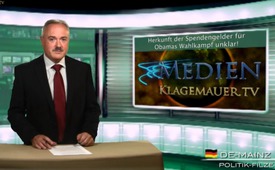 Herkunft der Spendegelder unklar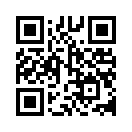 Nach einem in den USA
veröffentlichten Bericht des Government
Accountability Institute
(GAI) ist die Herkunft von
mehr als einer halben ...Nach einem in den USA
veröffentlichten Bericht des Government
Accountability Institute
(GAI) ist die Herkunft von
mehr als einer halben Milliarde
Dollar in Obamas Wahlkampfkasse
dubioser Herkunft. So waren
bei Obama zur gleichen Zeit,
in der Romneys Kampagne insgesamt
38 Mio. $ Kleinspenden
eingebracht hat, fünf Mal so viel
Spenden eingegangen, wobei nur
2 % davon der Bundeswahlkommission
FBC gemeldet worden
sind. Ein gut informierter Beobachter
aus den US-Nachrichtendiensten
meinte, dass unmöglich
180 Mio. $ nur von Kleinstspenden
amerikanischer Bürger zustande
kommen konnten, auch
weil das Einkommen der Mittelschicht
unter Obamas Regierung
stetig abgesunken sei. Stattdessen
bestätigte er die Aussage des
Berichtes, dass ausländische
Spendengelder in Obamas Wahlkampfkasse
geleitet worden sind,
zumal in Europa und in anderen
Teilen der Welt Panik über die
Aussicht herrschte, dass Obama
die Präsidentschaftswahl verlieren
könnte. Vor allem in Europa
fürchtete man, dass der Federal-
Reserve-Chef Ben Bernanke seine
Absprachen zu Stützungsaktionen
der EZB und des ESM
nicht einhalten könnte, da Romney
in seinem Wahlkampf angekündigt
hatte, den Fed-Chef
Bernanke abzulösen. Auch hatte
er die Rettung systemrelevanter
Großbanken durch Obamas Bankenreform
öffentlich kritisiert.
Die ausländischen Online-Spender
benötigten bei Obamas Internetseiten
keine sonst üblichen
Sicherheitsmaßnahmen wie den
Sicherheitscode (PVV) ihrer Kreditkarte
etc. Stattdessen wurde
sogar gezielt für Auslandsspenden
geworben, was nach amerikanischem
Gesetz strafbar ist.
Ein britischer Spender, der 10 $
spenden wollte, wurde aufgefordert,
weitere 188 $ zu spenden.
Spenden ab 200 $ müssen der
FBC namentlich gemeldet werdenvon keeQuellen:„Neue Solidarität“ Nr. 44 vom 31.10.12Das könnte Sie auch interessieren:---Kla.TV – Die anderen Nachrichten ... frei – unabhängig – unzensiert ...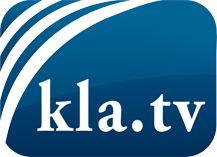 was die Medien nicht verschweigen sollten ...wenig Gehörtes vom Volk, für das Volk ...tägliche News ab 19:45 Uhr auf www.kla.tvDranbleiben lohnt sich!Kostenloses Abonnement mit wöchentlichen News per E-Mail erhalten Sie unter: www.kla.tv/aboSicherheitshinweis:Gegenstimmen werden leider immer weiter zensiert und unterdrückt. Solange wir nicht gemäß den Interessen und Ideologien der Systempresse berichten, müssen wir jederzeit damit rechnen, dass Vorwände gesucht werden, um Kla.TV zu sperren oder zu schaden.Vernetzen Sie sich darum heute noch internetunabhängig!
Klicken Sie hier: www.kla.tv/vernetzungLizenz:    Creative Commons-Lizenz mit Namensnennung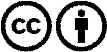 Verbreitung und Wiederaufbereitung ist mit Namensnennung erwünscht! Das Material darf jedoch nicht aus dem Kontext gerissen präsentiert werden. Mit öffentlichen Geldern (GEZ, Serafe, GIS, ...) finanzierte Institutionen ist die Verwendung ohne Rückfrage untersagt. Verstöße können strafrechtlich verfolgt werden.